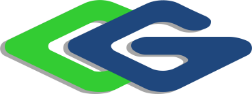 შპს „ზმპ კომპანი“ ქ. თბილისში, ქვემო სამგორის რაიონში მდებარე საღებავების საწარმოს სკრინინგი შემსრულებელიშპს „გამა კონსალტინგი“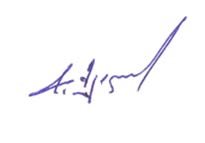 დირექტორი                           ზ. მგალობლიშვილი2021 წელიGamma Consulting Ltd. 19d. Guramishvili av, 0192, Tbilisi, GeorgiaTel: +(995 32) 2614434; E-mail: zmgreen@gamma.ge; www.gamma.ge; www.facebook.com/gammaconsultingGeorgia შესავალიშპს „ზმპ კომპანი“-ს კუთვნილი საღებავების საწარმო 2020 წლიდან ფუნქციონირებს ქ. თბილისში, ქვემო სამგორის რაიონში, გრიგოლ ლორთქიფანიძის ქუჩა, №152-ში, რომლის საქმიანობასაც წარმოადგენს სამშენებლო-და სამღებრო სამუშაოებისთვის განკუთვნილი საღებავების შერევა/დაფასოება.წარმოდგენილი ანგარიში შეეხება შპს „ზმპ კომპანი“-ს საღებავების საწარმოს სკრინინგს. საქმიანობის განმახორციელებელი შპს „ზმპ კომპანი“-სა და სკრინინგის ანგარიშის შემმუშავებელი კომპანიის შპს „გამა კონსალტინგი“-ს საკონტაქტო ინფორმაცია მოცემულია ცხრილში.ინფორმაცია საქმიანობის განმახორციელებლის და საკონსულტაციო კომპანიის შესახებ.სკრინინგის ანგარიშის მომზადების საკანონმდებლო საფუძველიროგორც შესავალში აღინიშნა, შპს „ზმპ კომპანი“-ს კუთვნილი საღებავების საწარმო 2020 წლიდან ფუნქციონირებს ქ. თბილისში. „გარემოსდაცვითი შეფასების კოდექსი“-ს II დანართის, მე-6 პუნქტის, 6.2 ქვეპუნქტის თანახმად, საღებავების წარმოება ექვემდებარება სკრინინგის პროცედურის გავლას და სკრინინგის გადაწყვეტილების მიღებას. სკრინინგის პროცედურა განსაზღვრავს გარემოზე ზემოქმედების შეფასების ჩატარების საჭიროებას. შპს „ზმპ კომპანი“-ს მიმართ შედგენილი №063009 ოქმის მიხედვით (იხ.დანართი I), შპს „ზმპ კომპანი“-ს „გარემოსდაცვითი შეფასების კოდექსი“-ს მიხედვით გათვალისწინებული პროცედურები არ აქვს გავლილი და შესაბამისი გადაწყვეტილება არ აქვს მიღებული.საქართველოს გარემოს დაცვისა და სოფლის მეურნეობის სამინისტროს 2021 წლის 01 მარტის №1879/01 წერილის მიხედვით, შპს „ზმპ კომპანი“-ს საწარმოს საქმიანობა განიხილება როგორც გარემოსდაცვითი შეფასების კოდექსით გათვალისწინებული სკრინინგის პროცედურისადმი დაქვემდებარებული საქმიანობა და საჭიროებს შესაბამისი პროცედურების გავლას. აქედან გამომდინარე, შპს „ზმპ კომპანი“-ს საქმიანობა ექვემდებარება სკრინინგის პროცედურას, რის საფუძველზეც მომზადებულია წინამდებარე სკრინინგის ანგარიში.საქმიანობის სკრინინგისაქმიანობის განმახორციელებელი ვალდებულია საქმიანობის დაგეგმვის შეძლებისდაგვარად ადრეულ ეტაპზე სამინისტროს წარუდგინოს დაგეგმილი საქმიანობის სკრინინგის განცხადება და სამინისტროსგან მიიღოს გადაწყვეტილება იმის თაობაზე, ექვემდებარება თუ არა დაგეგმილი საქმიანობა გზშ-ს.საქმიანობის განმახორციელებლის მიერ, სამინისტროსთვის წარდგენილი სკრინინგის განცხადება, საქართველოს ზოგადი ადმინისტრაციული კოდექსის 78-ე მუხლით გათვალისწინებული ინფორმაციის გარდა, უნდა მოიცავდეს:მოკლე ინფორმაციას დაგეგმილი საქმიანობის შესახებ;ინფორმაციას დაგეგმილი საქმიანობის მახასიათებლების, განხორციელების ადგილისა და შესაძლო ზემოქმედების ხასიათის შესახებ.სკრინინგის განცხადების რეგისტრაციიდან 3 დღის ვადაში სამინისტრო უზრუნველყოფს ამ განცხადების თავის ოფიციალურ ვებგვერდზე და შესაბამისი მუნიციპალიტეტის აღმასრულებელი ორგანოს ან/და წარმომადგენლობითი ორგანოს საინფორმაციო დაფაზე განთავსებას. საზოგადოებას უფლება აქვს, სკრინინგის განცხადების ვებგვერდსა და საინფორმაციო დაფაზე განთავსებიდან 7 დღის ვადაში, ამ კოდექსის 34-ე მუხლის პირველი ნაწილით დადგენილი წესით წარუდგინოს სამინისტროს მოსაზრებები და შენიშვნები ამ განცხადებასთან დაკავშირებით. სამინისტრო იხილავს საზოგადოების მიერ წარმოდგენილ მოსაზრებებსა და შენიშვნებს და, შესაბამისი საფუძვლის არსებობის შემთხვევაში, მხედველობაში იღებს მათ სკრინინგის გადაწყვეტილების მიღების პროცესში.სკრინინგის განცხადების რეგისტრაციიდან არაუადრეს 10 დღისა და არაუგვიანეს 15 დღისა სამინისტრო იღებს გადაწყვეტილებას იმის თაობაზე, ექვემდებარება თუ არა დაგეგმილი საქმიანობა გზშ-ს.თუ სამინისტრო სკრინინგის პროცედურის დასრულების შემდეგ დაადგენს, რომ დაგეგმილი საქმიანობა გზშ-ს არ ექვემდებარება, განმცხადებელი ვალდებულია დაიცვას საქართველოში არსებული გარემოსდაცვითი ტექნიკური რეგლამენტებით დადგენილი მოთხოვნები და გარემოსდაცვითი ნორმები.სკრინინგის პროცედურის დასრულებიდან 5 დღის ვადაში, სამინისტრო უზრუნველყოფს დასაბუთებული სკრინინგის გადაწყვეტილების თავის ოფიციალურ ვებგვერდზე და შესაბამისი მუნიციპალიტეტის აღმასრულებელი ორგანოს ან/და წარმომადგენლობითი ორგანოს საინფორმაციო დაფაზე განთავსებას.დაგეგმილი საქმიანობის მოკლე აღწერა საპროექტო ტერიტორიის ადგილმდებარეობაშპს „ზმპ კომპანი“-ს საკუთრებაში არსებული ტერიტორიის  ფართობი 6314 მ2-ია, რომელიც კომპანიის საკუთრებას წარმოადგენს (საკ/კ: 01.19.22.008.053). კომპანია საღებავების წარმოებისთვის ამ ფართობიდან იყენებს დაახლოებით 500 მ2 ფართობს, რომელზეც  ორსართულიანი შენობაა განთავსებული. შენობის პირველ სართულზე განთავსებულია საღებავების წარმოებისთვის საჭირო ინფრასტრუქტურა, ხოლო მეორე სართულზე განთავსებულია კომპანიის ოფისი. დედაქალაქის მიწათსარგებლობის გენერალური გეგმის მიხედვით, ტერიტორია სადაც განთავსებულია საწარმო, წარმოადგენს სამრეწველო ზონას (ს-1). დედაქალაქის მიწათსარგებლობის გენერალურ გეგმაში მოცემული განსაზღვრების მიხედვით - „სამრეწველო ზონა 1 (ს-1) - ეს არის ზონა, სადაც განთავსებულია ის საწარმოები, რომლებიც გამოირჩევიან ტექნოლოგიურობით, ენერგომომჭირნეობით და მასალის დანახარჯის სიმცირით. ასეთი ტიპის საწარმოები უმეტესად ეკოლოგიური სისუფთავით გამოირჩევიან და სავსებით შესაძლებელია მათი განთავსება აგრეთვე საზოგადოებრივ-საქმიანი სივრცის ფარგლებში“. სამრეწველო ზონის ტერიტორიაზე განთავსებულია სწორედ ასეთი ტიპის სხვადასხვა პროფილის მცირე საწარმო, მათ შორის შპს „ზმპ კომპანი“-ს საღებავების საწარმოც. სამრეწველო ზონას, სადაც საწარმოა განთავსებული სამხრეთით საცხოვრებელი ზონა 2 (სზ-2) ესაზღვრება, ამ ზონის განაშენიანების დომინირებული სახეობაა ერთბინიანი საცხოვრებელი სახლები (იხ. სურათი 2.1.2).საწარმოს განთავსების ადგილიდან დასავლეთით, დაახლოებით 165 მეტრში (პირდაპირი მანძილი) მდებარეობს უახლოესი საცხოვრებელი კორპუსი, ხოლო სამხრეთ-აღმოსავლეთით, დაახლოებით 115 მეტრში (პირდაპირი მანძილი) მდებარეობს მიკროავტობუსების ავტოსადგომი (იხ. სურათი 2.1.1.).სურათი 2.1.1. საწარმოს განთავსების ტერიტორიის სიტუაციური სქემა 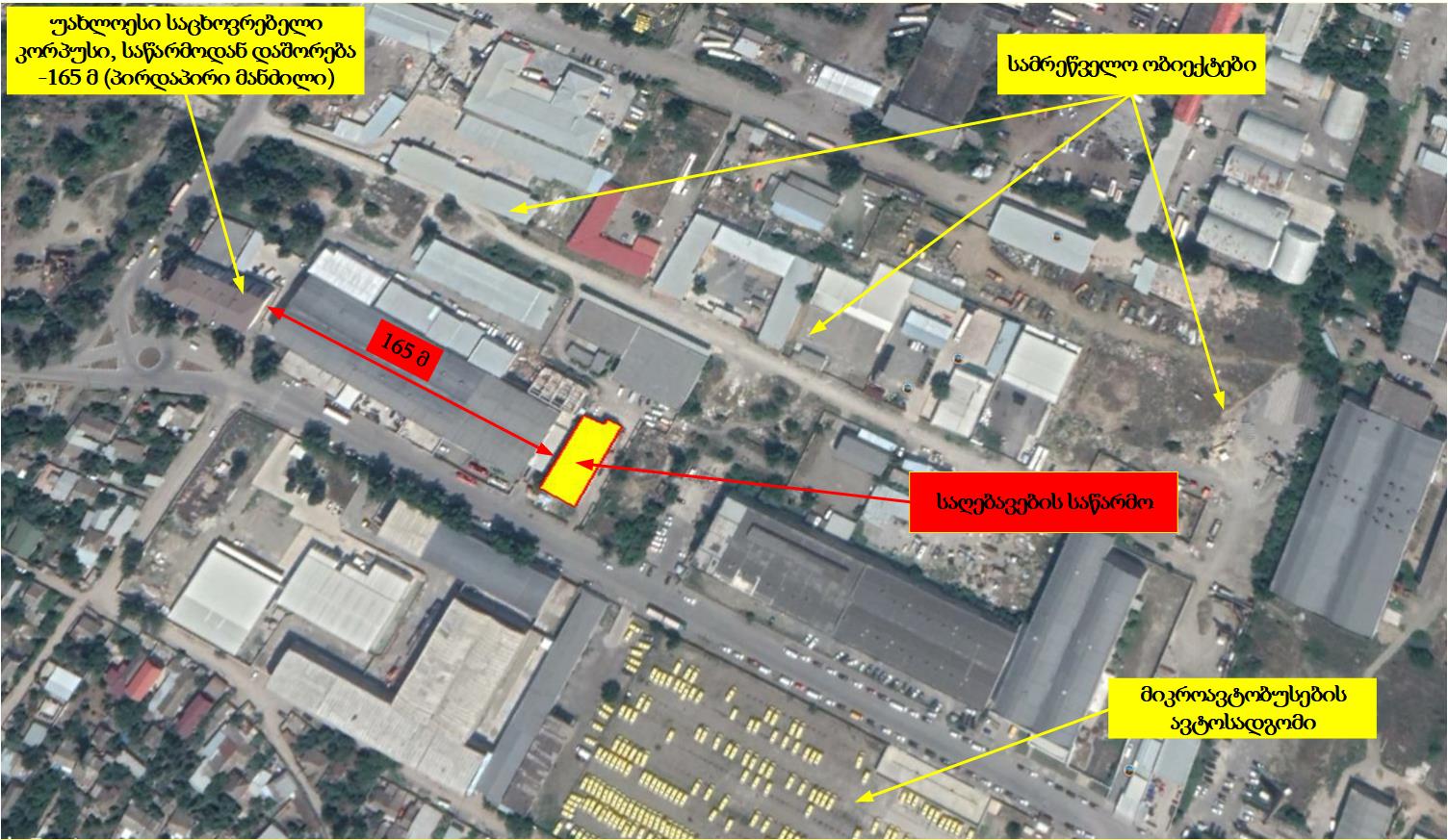 სურათი 2.1.2 საწარმოს ტერიტორიაზე და მის მიმდებარედ არსებული ფუნქციური ზონები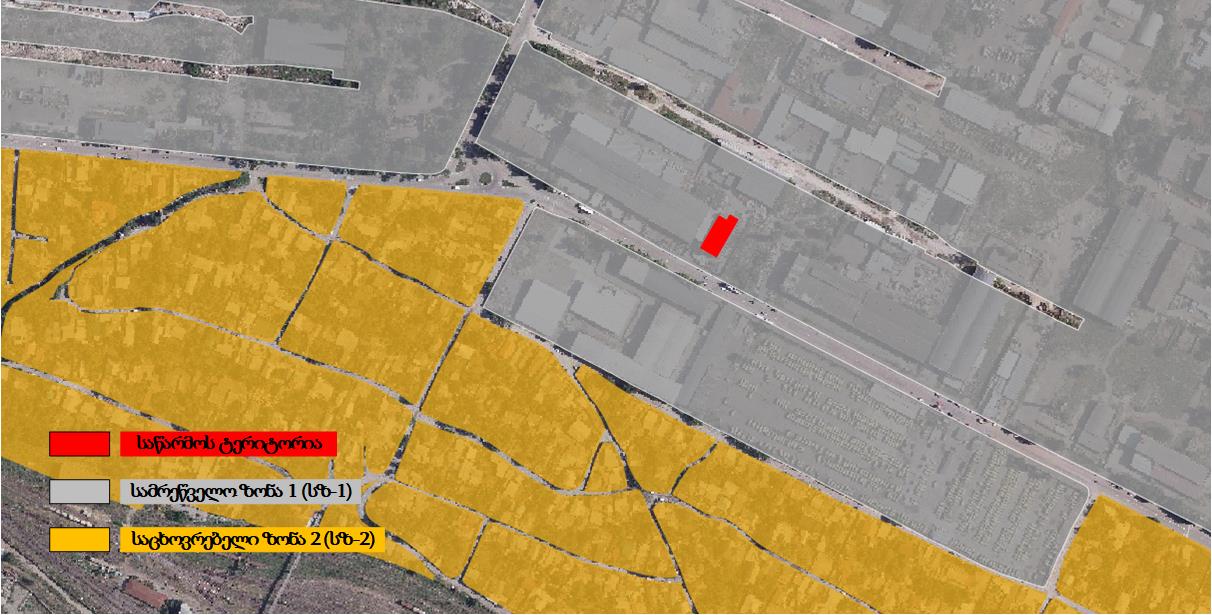 სურათი 2.1.3 საღებავების საწარმოს ფოტომასალა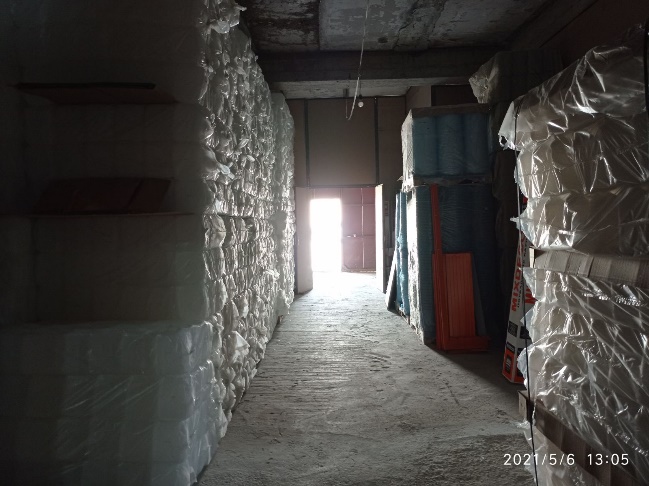 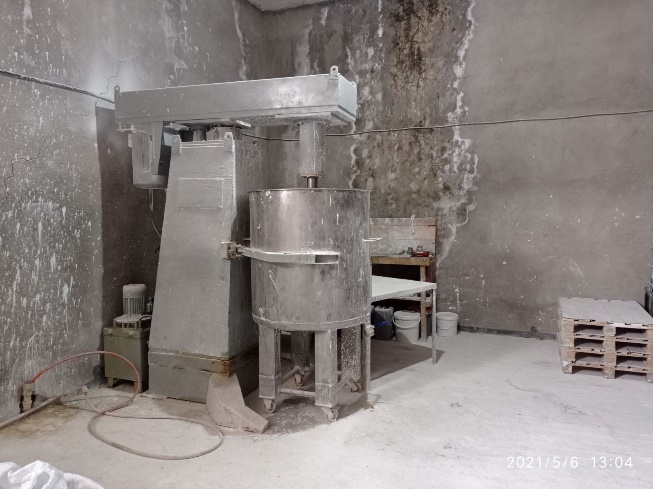 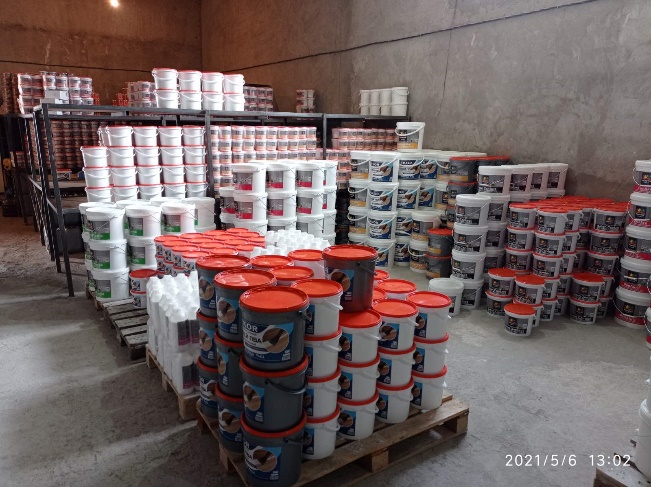 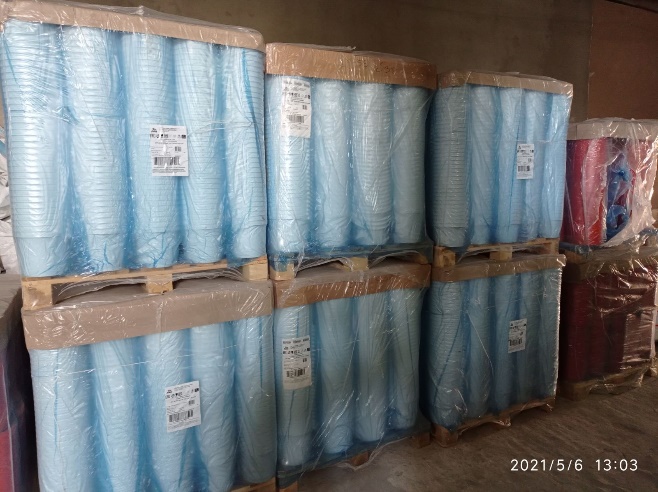 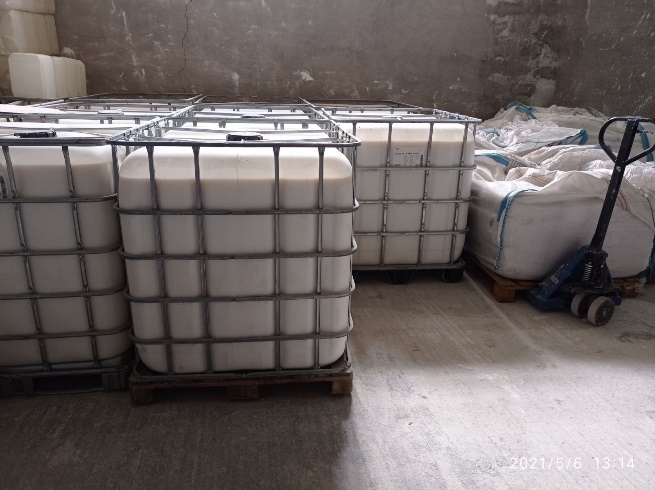 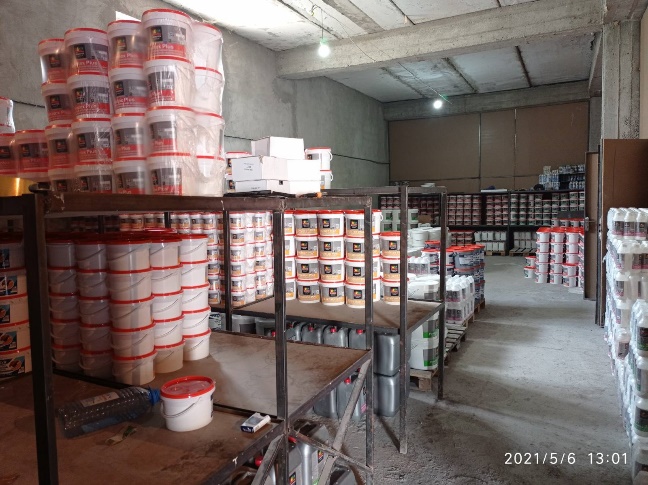 ტექნოლოგიური პროცესის აღწერაშპს „ზმპ კომპანი“ 2020 წლიდან ახორციელებს წყლის საღებავების დამზადებას, კერძოდ, საღებავის მშრალი და თხევადი კომპონენტების ერთმანეთში შერევას.საწარმო განეკუთვნება მცირე საწარმოების ტიპს, რომლის წლიური წარმადობა 150 ტ, ხოლო თვეში 12.5 ტონა საღებავის წარმოებაა.საწარმო წელიწადში მუშაობს 260 დღე, კვირაში 5 დღე, 8 საათიანი სამუშაო გრაფიკით. საწარმოში სულ 9 ადამიანია დასაქმებული.საწარმო განთავსებულია კაპიტალური ტიპის გადახურულ შენობა-ნაგებობაში, სადაც პირველ სართულზე მოწყობილია როგორც საწარმოო უბანი, ასევე სასაწყობო მეურნეობა და წარმოებისთვის საჭირო დამხმარე სათავსოები.საწარმოო შენობის განთავსების GPS კოორდინატებია:X-491664; Y-4613878;X-491684; Y-4613913;X-491694; Y-4613908;X-491695; Y-4613911;X-491703; Y-4613907;X-491681; Y-4613868;საწარმოო შენობის პირველი სართულის გენ-გეგმა, სადაც მიმდინარეობს საღებავების შერევა/დაფასოება, მოცემულია სურათზე 2.2.1. საწარმოო შენობის ფოტომასალა იხილეთ სურათზე 2.1.3.სურათი 2.2.1 საწარმოო შენობის გენ-გეგმა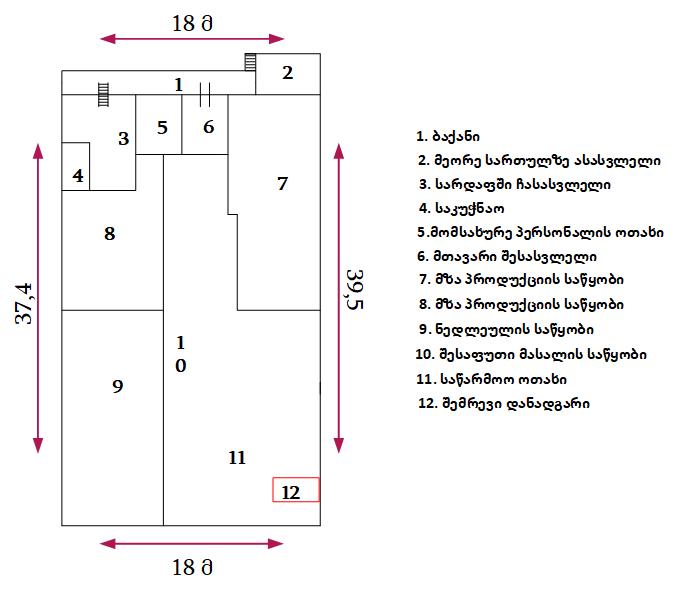 საწარმოს ნედლეულის მისაღებად/ჩამოსაცლელად და მზა პროდუქციის გასაცემად აქვს სატრანსპორტო საშუალებების მისადგომად განსაზღვრული ბაქანი. შენობაში იზოლირებულად არის განთავსებული მზა პროდუქციის, ნედლეულის და შესაფუთი მასალის საწყობები. საწარმოო ოთახში - სადაც მიმდინარეობს შერევის პროცესი, განთავსებულია შემრევი მიქსერი - CK-1M. შენობაში ასევე განთავსებულია მომსახურე პერსონალისთვის განკუთვნილი ოთახი.საღებავების დამზადებისათვის საჭირო ნედლეულს კომპანია ყიდულობს როგორც ადგილობრივ ბაზარზე, ასევე საზღვარგარეთის ქვეყნებიდან (საჭიროების შემთხვევაში). საჭირო ნედლეულის შეძენა უფრო მეტად ადგილობრივ ბაზარზე ხდება. საწარმოში გამოყოფილია შესაბამისი ტერიტორია, სადაც ხდება საჭირო ნედლეულის დროებით დასაწყობება. საღებავების დამზადებისათვის ძირითად ნედლეულს წარმოადგენს: კალციუმ-კარბონატი, აკროლანი, ტიტანის დიოქსიდი და სხვ. (იხ. ცხრილი 2.2.1 ).ცხრილი 2.2.1 წარმოებაში გამოყენებული ძირითადი ნედლეულის დასახელება და მათი მახასიათებლებიყველა ჩამოთვლილი კომპონენტის შემოსვლა საწარმოში გათვალისწინებულია ქარხნულად დაფასოებული სახით, აქედან MERGAL K 14, ACRONAL TS 790, DISPEX AA 4040, FOAMASTER MO NDW EG, NX 795, Mono Ethylene Glycol არის თხევადი სახით, ხოლო დანარჩენი ფხვნილოვანი სახით. თხევადი ნედლეული განთავსებულია ლითონით შეკრულ პლასტმასის რეზერვუარებში.ტექნოლოგიური პროცესის აღწერასაწარმოში ხდება მხოლოდ წყალში ხსნადი კომპონენტების ბაზაზე დამზადებული საღებავის წარმოება. 959 კგ Penotex Plus საღებავის დასამზადებლად საჭირო ნედლეული და რაოდენობები მოცემულია ცხრილში 2.2.2.ცხრილი 2.2.2  959 კგ Penotex Plus საღებავის დასამზადებლად საჭირო ნედლეული და რაოდენობებისაწარმოში საღებავების შერევისათვის გამოიყენება ერთი ერთეული შემრევი მიქსერი CK-1M. ერთ შერევაზე შესაძლებელია 959 კგ საღებავის შერევა (იხ. სურათი 2.1.3).შემრევი მიქსერი-CK-1M გამოიყენება საღებავების, პიგმენტური პასტების, წებოს და სხვა პროდუქტების დამზადებისთვის, რომლებიც საჭიროებენ მაღალი სიმძლავრით შერევას.შემრევი დანადგარის კომპლექტში შედის  ელ. კარადა და ჰიდრავლიკური დანადგარი. დანადგარის კორპუსის ზედა ნაწილში დაყენებულია გრძელი ვაგონი. ზევით-ქვევით მართვას ჰიდრავლიკური დანადგარი უზრუნველყოფს.ვაგონის ზედა ნაწილში დაყენებულია ელექტროძრავი, რომელიც კბილანებიანი ღვედით ატრიალებს ღერძს და დაკავშირებულია მიქსერის კბილანებთან.დანადგარს გააჩნია შერევის ორი ტიპი:ნელი შერევა;სწრაფი შერევა- კბილანიებიანი (გაორმაგებული).ნელი შერევის ღერძის ბრუნვა ხორციელდება დამოუკიდებელი ელექტროძრავით, რომელიც დამონტაჟებულია სწრაფი შერევის ღერძის კორპუსზე. ნელი შერევის ღერძის რადიუსი რეგულირდება სასურველ ზომაზე. სწრაფი შერევის ღერძის ბრუნვის სიხშირეა -0-1250 ბრუნვა/წუთში.ავზში შემრევი მიქსერის ღერძის დაყენება შესაძლებელია სასურველ სიმაღლეზე.ელ.მიქსერის დეტალები, რომლებიც ეხება დასამზადებელ პროდუქციას დამზადებულია უჟანგავი ფოლადისგან. დანადგარის ტექნიკური მახასიათებლები იხილეთ ცხრილში 2.2.3.ცხრილი 2.2.3 დანადგარის ტექნიკური მახასიათებლებიწყალში ხსნადი საღებავების შემადგენელი კომპონენტები ობიექტზე შემოდის დაფასოებული სახით. კომპონენტები მექანიკური სახით ისხმება ელექტრო მიქსერში და წყალში ხსნადი საღებავების მიღების მიზნით, ხდება ერთმანეთში მექანიკური შერევა.შერევის დასრულების შემდგომ, მიღებული საღებავის ჩამოსხმა ხდება მიქსერის ძირთან განთავსებული ონკანიდან. რეზერვუარში დარჩენილი საღებავი სპეციალური ხელსაწყოს მეშვეობით იწმინდება/იფხიკება, რის მეშვეობითაც საღებავი სრულად ჩამოისხმება მიქსერიდან შესაბამის ჭურჭელში. საღებავის ჩამოსხმა ხდება პლასტმასის ჭურჭელში - ქილებში (სათლებში). ქილების ზომა განსხვავებულია - ჩამოსხმა ხდება 1, 4, 7, 16 და 23 კილოგრამიან ქილებში. საღებავების დასაწყობება ხდება მზა პროდუქციის საწყობებში, შესაბამისად მოწყობილ თაროებზე, ხოლო ნაწილი (დიდი ზომის ქილები) განთავსებულია ხის პადონებზე.სურვილის შემთხვევაში საღებავების შეძენა შესაძლებელია ადგილზე. კომპანიის მიერ ასევე ხორციელდება საღებავების დისტრიბუცია ობიექტებზე.ტექნოლოგიურ პროცესში წყალი გამოიყენება როგორც საღებავის დასამზადებლად საჭირო ერთ-ერთი კომპონენტი. საწარმოო პროცესში გამოყენებული წყლის რაოდენობა წელიწადში შეადგენს 60.6 ტონას. ტექნოლოგიურ პროცესში საწარმოო წყლების წარმოქმნას ადგილი არ აქვს.საწარმოში ზეთების და ნავთობპროდუქტების გამოყენება/დასაწყობება არ ხდება. გარემოსა და ადამიანის ჯანმრთელობაზე ზემოქმედების ფაქტორებიზემოქმედების მოკლე აღწერაპროექტის განხორციელების ეტაპზე გარემოსა და ადამიანის ჯანმრთელობაზე ზემოქმედების სახეები და ზემოქმედების მიმღები რეცეპტორები შეიძლება იყოს:ცხრილში 3.1 მოცემული ზემოქმედებების განხილვა არ გახდა მიზანშეწონილი საქმიანობის სპეციფიკის და არსებული ფონური მდგომარეობის გათვალისწინებით.ცხრილი 3.1. ზემოქმედებები, რომელიც არ არის განხილულიატმოსფერულ ჰაერში მავნე ნივთიერებების ემისიები და ხმაურის გავრცელებაროგორც აღვნიშნეთ, საწარმო განთავსებულია სამრეწველო ზონაში. ეს არის ზონა, სადაც განთავსებულია ის საწარმოები, რომლებიც გამოირჩევიან ტექნოლოგიურობით, ენერგომომჭირნეობით და მასალის დანახარჯის სიმცირით. ასეთი ტიპის საწარმოები უმეტესად ეკოლოგიური სისუფთავით გამოირჩევიან და სავსებით შესაძლებელია მათი განთავსება აგრეთვე საზოგადოებრივ-საქმიანი სივრცის ფარგლებში. ამ ტიპის საწარმოს განეკუთვნება საღებავების საწარმოც. საღებავების საწარმო უკვე აშენებულია და ატმოსფერულ ჰაერზე ზემოქმედების თვალსაზრისით არ არის დაგეგმილი არანაირი სამშენებლო სამუშაოები. საღებავების საწარმოში მხოლოდ წყალში ხსნადი საღებავების წარმოება ხდება, რაც არ ხასიათდება ატმოსფერულ ჰაერში მავნე ნივთიერებების ემისიების წარმოქმნით. წყლის საღებავებს, ზეთოვან საღებავებთან შედარებით არ აქვთ მკვეთრად გამოხატული სპეციფიური სუნი. ამასთან, საწარმოს გააჩნია ბუნებრივი ვენტილაცია, კედელში ჩაშენებული ფანჯრების სახით, რაც ხელს უწყობს საწარმოო ოთახის განიავებას. საღებავების საწარმო განთავსებულია დახურულ შენობაში. ტექნოლოგიური პროცესების დახურულ შენობაში წარმართვიდან გამომდინარე, გარემოს დაბინძურება ხმაურით ნაკლებადა ხდება. უახლოესი საცხოვრებელი კორპუსი საწარმოდან დაშორებულია 165 მეტრით (პირდაპირი მანძილი). საწარმოში მაღალი ხმაურწარმომქმნელი დანადგარები არ არის განთავსებული. ხმაურწარმომქმნელი წყაროს წარმოადგენს ელ. ძრავზე მომუშავე დანადგარი(მიქსერი), რომელიც არ ხასიათდება მაღალი ხმაურით.  ამასთან, საწარმო მცირე წლიური წარმადობის გამო, დანადგარის ყოველდღიური გამოყენება არ ხდება (საშუალოდ 2-3 დღეში ერთხელ მზადდება საღებავები), რაც კიდევ უფრო ამცირებს გარემოზე უარყოფითი ზემოქმედების ხარისხს.მთლიანობაში, საწარმოს ნორმალური ექსპლუატაციის პირობებში, ატმოსფერული ჰაერის მავნე ნივთიერებების ემისიებით და ხმაურით გამოწვეული  ზემოქმედება დაბალია.ზედაპირული წყლების დაბინძურების რისკებისაწარმოს წყალმომარაგება ხორციელდება ქალაქის ცენტრალური წყალმომარაგების სისტემიდან. საწარმოში წყალი გამოიყენება სასმელ-სამეურნეო და საწარმოო დანიშნულებით. ტერიტორიაზე საწარმოო პროცესებიდან ჩამდინარე წყლების წარმოქმნას ადგილი არ აქვს. საწარმოო ტექნოლოგია საჭიროებს მხოლოდ წყალმოხმარებას (ტექნოლოგიურ პროცესებში ხდება მხოლოდ წყლის გამოყენება საღებავების დასამზადებლად).საწარმოს ტერიტორიაზე არ ხდება ზეთებისა და ნავთობპროდუქტების გამოყენება/შენახვა/დასაწყობება, შესაბამისად,  არ არის დაღვრის რისკი და ზედაპირული წყლის დაბინძურების ალბათობა. ტერიტორიაზე წარმოქმნილი სამეურნეო-ფეკალური წყლები დაერთებულია ქალაქის ცენტრალური კანალიზაციის სისტემაზე. ნორმალური ექსპლუატაციის პირობებში ზედაპირული და მითუმეტეს გრუნტის წყლების დაბინძურება არ ხდება. ნარჩენები და ნარჩენების მართვასაწარმოს ექსპლუატაციისას წარმოქმნილი ძირითადი ნარჩენები შეიძლება იყოს საყოფაცხოვრებო და საოფისე ნარჩენები.საწარმოო პროცესებიდან ნარჩენი საღებავების წარმოქმნას ადგილი არ აქვს. რეზერვუარის დაცლისას, რეზერვუარის კედლები მაქსიმალურად იწმინდება/იფხიკება შესაბამისი ხელსაწყოთი. ტექნოლოგიური პროცესიდან გამომდინარე, საწარმოში ადგილი არ აქვს სახიფათო ნარჩენების წარმოქმნას. მუნიციპალური ნარჩენების გატანასთან დაკავშირებით, შპს „ზმპ კომპანი“-ს ხელშეკრულება აქვს გაფორმებული მუნიციპალური დასუფთავების სამსახურთან.საწარმოო და მუნიციპალური ნარჩენებით გარემოს დაბინძურება არ ხდება.სატრანსპორტო ნაკადებზე ზემოქმედებასაწარმო ქალაქის გარეუბანში, სამრეწველო ზონაშია განთავსებული. კომპანიის მიერ  ხორციელდება წარმოებული საღებავების დისტრიბუცია სხვადასხვა ობიექტებზე. იქიდან გამომდინარე რომ საწარმო განეკუთვნება მცირე საწარმოების ტიპს  ხშირი გასვლები/რეისები არ ხდება. საწარმოს ჰყავს 4 დისტრიბუციის მანქანა და შეკვეთიდან გამომდინარე, უზრუნველყოფს ქვეყნის მასშტაბით პროდუქციის მიწოდებას. კომპანია ქალაქში გადაადგილებისთვის ძირითადად იყენებს ორ ძირითად მარშრუტს, რომლითაც შემდგომში უკავშირდება ქალაქის ქუჩათა ქსელს. აღნიშნული მარშრუტები მოცემულია სურათზე 3.5.1. სურათი 3.5.1. დისტრიბუციის მანქანების ძირითადი მარშრუტები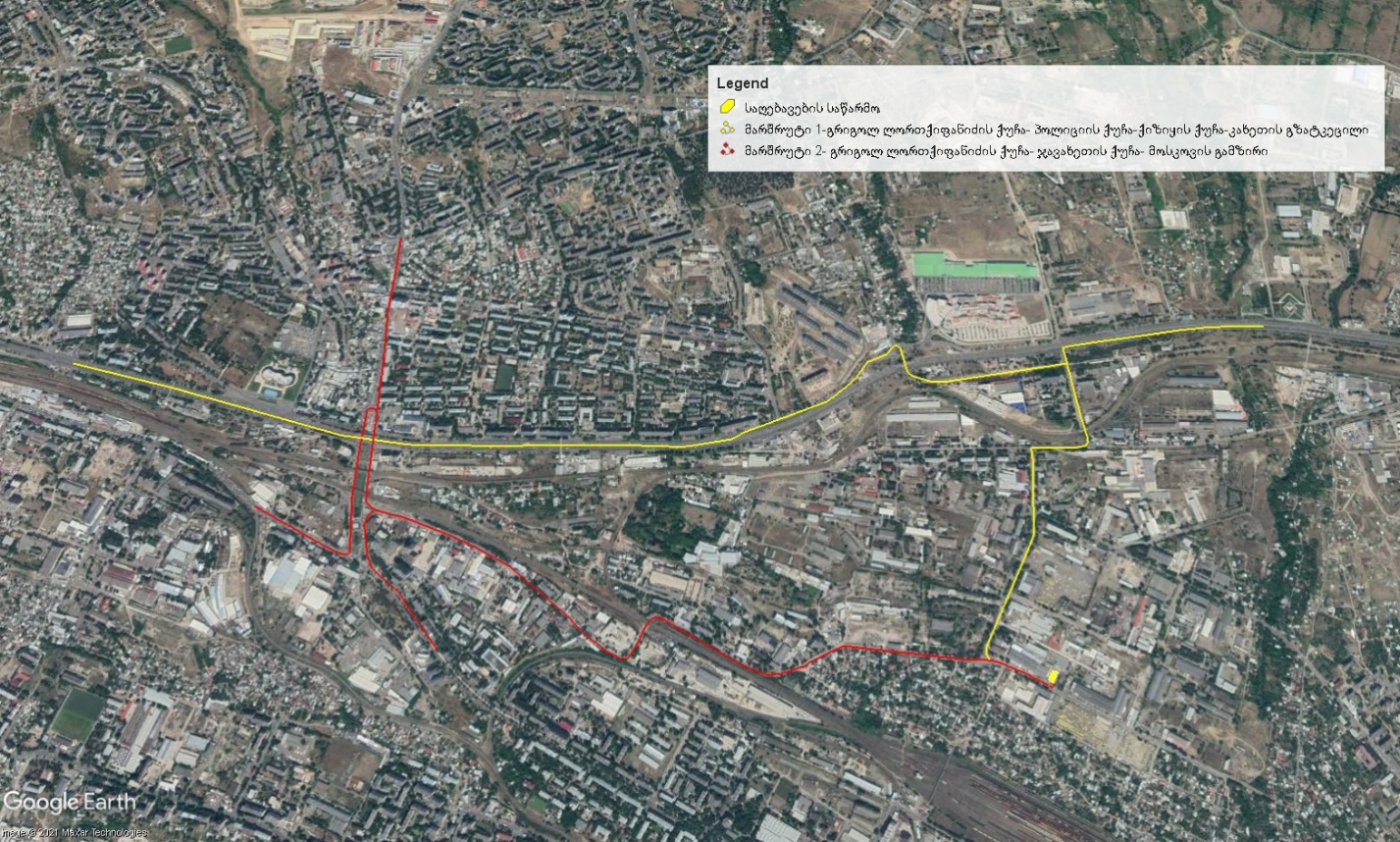 მარშრუტი 1 - მიუყვება გრიგოლ ლორთქიფანიძის ქუჩას, უკავშირდება პოლიციის, ხოლო შემდგომ ქიზიყის ქუჩას, საბოლოოდ კი გადის კახეთის გზატკეცილზე და უკავშირდება ქალაქის ქუჩათა ქსელს. მარშრუტი 2 - მიუყვება გრიგოლ ლორთქიფანიძის ქუჩას, უკავშირდება ჯავახეთის ქუჩას, მოსკოვის გამზირს და საბოლოოდ ქალაქის ქუჩათა ქსელს.საწარმოს მდებარეობიდან, წარმოებული პროდუქციის და სადისტრიბუციო მანქანების რაოდენობიდან გამომდინარე, სატრანსპორტო ნაკადებზე ზემოქმედება მოსალოდნელი არ არის. ზემოქმედება სოციალურ გარემოზე, ადამიანის ჯანმრთელობაზე და უსაფრთხოებაზესაწარმოში ადამიანთა უსაფრთხოებასთან დაკავშირებული ნორმები და წესები გათვალსიწინებულია. საწარმოში განთავსებულია სახანძრო სტენდი ავარიული სიტუაციებისთვის. ასევე გამოკრულია შესაბამისი უსაფრთხოების წესები მომსახურე პერსონალისთვის. ადამიანთა უსაფრთხოებასთან დაკავშირებული ნორმებისა და წესების გათვალსიწინება/დაცვის შემთხვევაში, ადამიანების ჯანმრთელობასა და უსაფრთხოებაზე უარყოფითი ზემოქმედება პირდაპირი სახით მოსალოდნელი არ არის.საწარმოში დასაქმებულია 9 მუშაკი. დასაქმებულთა მოცემული რაოდენობა ვერ შეიტანს განსაკუთრებულ წვლილს რაიონის ეკონომიკური მდგომარეობის ცვლილებასა და დასაქმების მაჩვენებლის ზრდაში, თუმცა აღსანიშნავია წვლილი დასაქმებულთა ოჯახების მდგომარეობის გაუმჯობესებაში. საწარმოს ექსპლუატაციით გამოწვეული ზემოქმედება დასაქმებასა და ეკონომიკურ გარემოზე შიძლება ჩაითვალოს დადებითად. დაგეგმილი საქმიანობით გამოწვეული გარემოზე შესაძლო ზემოქმედებაწინამდებარე თავში, წარმოდგენელია გარემოზე შესაძლო ზემოქმედებების შეფასება, რომელიც შესრულებულია საქართველოს კანონის „გარემოსდაცვითი შეფასების კოდექსი“-ს მე-7 მუხლის, მე-6 პუნქტში მოცემული შეფასების კრიტერიუმების მიხედვით, რაც მოცემულია ქვემოთ:გარემოზე ზემოქმედების შემარბილებელი ღონისძიებებიაღნიშნული პროექტი თავისი მასშტაბებიდან გამომდინარე არ ხასიათდება გარემოზე მკვეთრად გამოხატული უარყოფითი ზემოქმედებით. თუმცა, გარკვეული გარემოსდაცვითი და ადამიანის ჯანმრთელობასა და უსაფრთხოებასთან დაკავშირებული შესაძლო რისკების თავიდან აცილება/შემცირებისათვის შემარბილებელი ღონისძიებები მოცემულია ქვემოთ: ადამიანთა უსაფრთხოების უზრუნველსაყოფად მნიშვნელოვანია უსაფრთხოების ნორმების მკაცრი დაცვა და მუდმივი ზედამხედველობა. ასევე, საჭიროების შემთხვევაში შემდეგი შემარბილებელი ღონისძიებების განხორციელება: დასაქმებული პერსონალის უზრუნველყოფა ინდივიდუალური დაცვის საშუალებებით (საჭიროების შემთხევაში);მანქანა-დანადგარების ტექნიკური გამართულობის უზრუნველყოფა.გარემოსდაცვითი შემარბილებელი ღონისძიებები (საჭიროების შემთხვევაში) შემდეგია: გამოყენებული დანადგარი და სატრანსპორტო საშუალებები ტექნიკურად უნდა იყოს გამართული და აკმაყოფილებდეს უსაფრთხოების მოთხოვნებს, რისთვისაც საჭიროა მათი ტექნიკური მდგომარეობის შემოწმება სამუშაოს დაწყების წინ;ნებისმიერი სახის ნარჩენის სათანადო მენეჯმენტი (მათ შორის სახიფათო ნარჩენების).დასკვნის სახით შეიძლება ითქვას, რომ საწარმოს საქმიანობით გამოწვეული ნეგატიური ზემოქმედება ბუნებრივ და სოციალურ გარემოზე მინიმალურია და სწორი გარემოსდაცვითი მართვის პირობებში შესაძლებელი იქნება ზემოქმედების მინიმუმამდე შემცირება/აღმოფხვრა.დანართი I შპს „ზმპ კომპანი“-ს მიმართ შედგენილი №063009 ოქმი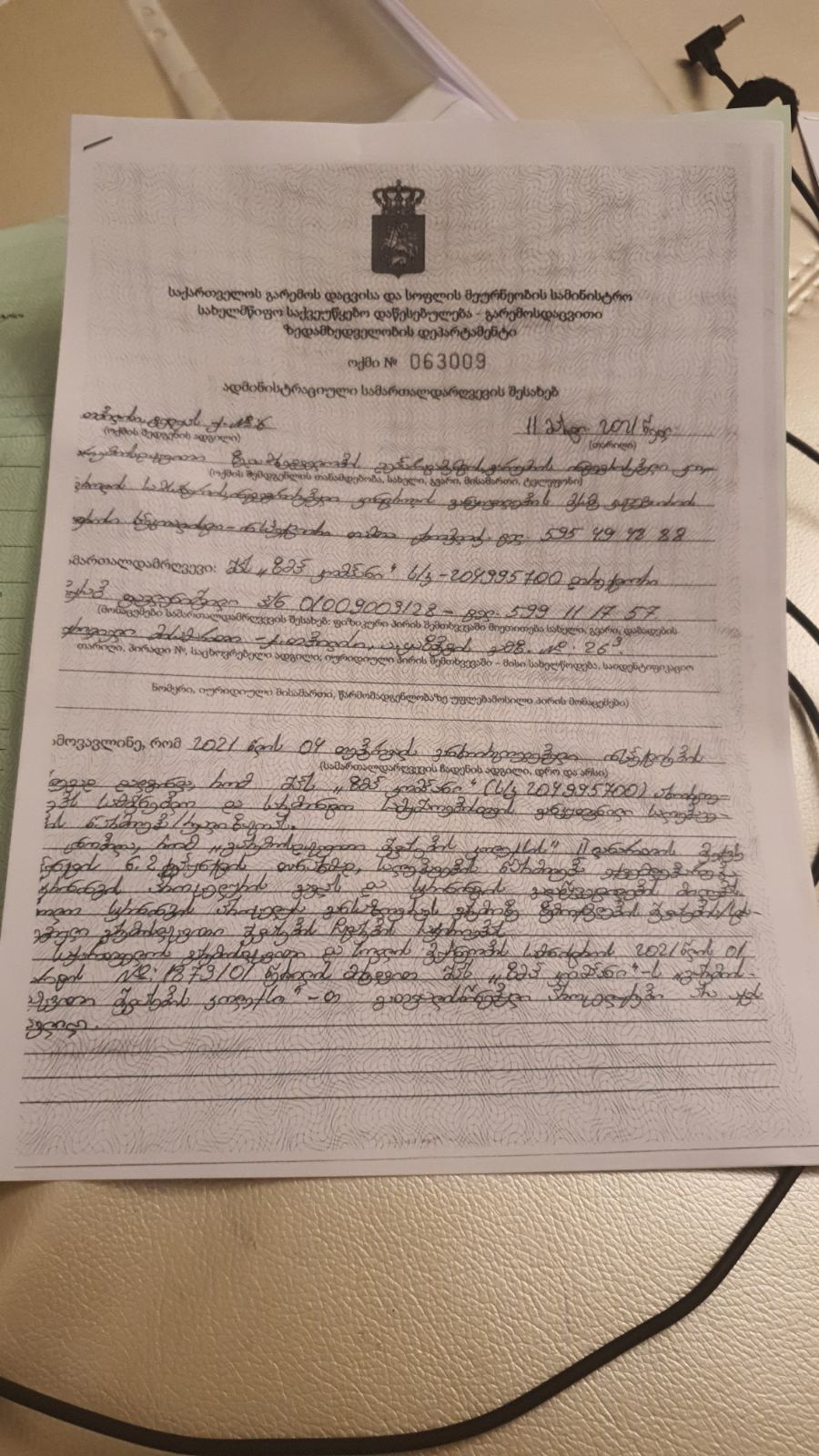 საქმიანობის განმახორციელებელიშპს „ზმპ კომპანი“საქმიანობის განხორციელების ადგილის მისამართიქ. თბილისი, ქვემო სამგორის რაიონი, გრიგოლ ლორთქიფანიძის ქუჩა, №152საქმიანობის სახესაღებავების წარმოება საიდენტიფიკაციო კოდი204995700საკონტაქტო პირიმალხაზ ფავლენიშვილისაკონტაქტო პირის ტელეფონი+995 599 543114საკონსულტაციო კომპანია:„გამა კონსალტინგი“კომპანიის დირექტორიზურაბ მგალობლიშვილიკომპანიის დირექტორის ტელეფონი+032 2614434;  +995 599 504 434ლათინური დასახელებაქართული დასახელებამახასიათებელიSodium Tripolyphospateსოდიუმ ტრიფოლიფოსპატიცარცის გამხსნელიMergal K 14/ Acticide HF3მერგალ კ 14ანტისეპტიკიDispex AA 4040დისპექს აა 4040საღებავის დამარბილებელიTylose HS 100000YP2Natrasolნატრასოლისაღებავის გამასქელებელიTitanium Dioxideტიტანის დიოქსიდითეთრი პიგმენტი (საღებავის სითეთრისთვის)Calcium Carbonatesკალციუმის კარბონატები (ცარცი)წასასმელი ზედაპირის დაფარვისთვისAcronal TS 790აკრონალისაღებავის წებოვნებისთვისFoamaster MONDW EGფოამასტერისაღებავიდან ჰაერის ბუშტუკების გამომდევნიNX 795 Texanolტექსანოლიწასმის შემდეგ საღებავის ადვილად გაშრობისთვისMono Ethylene Glycolმონო ეთილენ გლიკოლისაღებავის ელასტიურობისთვის№საღებავი Penotex Plus 959 კგ1 მომზადებაზე საჭირო რაოდენობები (ბუნკერი)ინგრედიენტები 1კგ საღებავში (გრამი)ინგრედიენტები 100გ საღებავში (გრამი)1წყალი387403.8840.392Sodium Tripolyphospate0.60.630.063Mergal K 142.52.610.264Dispex AA 40401.51.570.165Tylose HS 100000YP24.85.010.506Titanium Dioxide25.226.302.637Mel Omyacarb 5243253.6025.368Mel Omyacarb 2243253.6025.369Acronal TS 7904546.964.7010Foamaster MONDW EG11.040.1011NX 795 Texanol11.040.1012Mono Ethylene Glycol3.63.760.3813სულ 958.20ტექნიკური მახასიათებლები ტექნიკური მახასიათებლები დანადგარის ტიპი (მოდელი)CK-1M;მიქსერის ავზის მოცულობა შიდა ტევადობასამუშაო ტევადობა 1.23 მ30.9 მ3წარმადობა-500-1200კგ /სთდანადგარის საერთო სიმძლავრე33 კვტმიქსერის სწრაფი შერევის კბილანების სიმძლავრე30 კვტსწრაფი შერევის ღერძის ბრუნვის სიხშირე0-1250 მიქსერის ნელი შერევის სიმძლავრე0.75 კვტნელი შერევის ღერძის ბრუნვის სიხშირე28 ბრ/წთმასა სამუშაო მდგომარეობაშიარაუმეტეს1600 კგპარამეტრები (ელექტროკარადის და ჰიდრავლიკური დანადგარის გარდა):სიგრძესიგანესიმაღლე 235014002450;ელ.კარადის პარამეტრები640/350/750 მმჰიდრავლიკური დანადგარის პარამეტრები800/800/600 მმდანადგარის განთავსებისთვის საჭირო ფართობი7 მ2შესაძლო ზემოქმედების სახეებიშესაძლო რეცეპტორებიგაფრქვევები (მავნე ნივთიერებები);ატმოსფერული ჰაერი;ხმაური და ვიბრაცია;ზედაპირული წყლები;ნარჩენები;ბიოლოგიური გარემო;ტრანსპორტის პირდაპირი მექანიკური ზემოქმედება;ნიადაგი/გრუნტი;ავარიული დაღვრები;მოსახლეობა და მომსახურე პერსონალი;ზემოქმედების სახეგანხილვიდან ამოღების საფუძველიზემოქმედება კულტურული მემკვიდრეობის ძეგლებზესაწარმოს სიახლოვეს კულტურული მემკვიდრეობის ძეგლები არ მდებარეობს და ზემოქმედება არ არის მოსალოდნელი.ბიომრავალფეროვნებაზე ზემოქმედებაროგორც აღინიშნა, საწარმო 2020 წლიდან ფუნქციონირებს, ტერიტორია სადაც საღებავების საწარმო მდებარეობს წარმოადგენს სამრეწველო ზონას. აღნიშნული ტერიტორია განიცდის ანთროპოგენურ ზემოქმედებას. შესაბამისად, საწარმოს ტერიტორიაზე და მის სიახლოვეს გვხვდება რამდენიმე ერთეული ხე-მცენარე, რომლებზეც პირდაპირ მექანიკურ ზემოქმედებას (მოჭრა, დატკეპვნას) ადგილი არ ექნება საწარმოს საქმიანობიდან გამომდინარე. რაც შეეხება ფაუნას, აღნიშნულ ტერიტორიაზე შესაძლოა შეგვხვდეს ფაუნის მხოლოდ სინანტროპული სახეობები, რომლებიც შეგუებულნი არიან ასეთ გარემოს.ზემოქმედება ნიადაგის ნაყოფიერ ფენაზენიადაგზე ზემოქმედება მოსალოდნელი არ არის. საწარმოო შენობა  მთლიანად მობეტონებულია.საქმიანობის მახასიათებლებისაქმიანობის მახასიათებლებიგარემოზე ზემოქმედების რისკის არსებობაგარემოზე ზემოქმედების რისკის არსებობაგარემოზე ზემოქმედების რისკის არსებობამოკლე რეზიუმესაქმიანობის მახასიათებლებისაქმიანობის მახასიათებლებიდიახდიახარამოკლე რეზიუმესაქმიანობის მასშტაბისაქმიანობის მასშტაბისაქმიანობის მასშტაბისაქმიანობის მასშტაბისაქმიანობის მასშტაბისაქმიანობის მასშტაბი1.1არსებულ საქმიანობასთან ან/და დაგეგმილ საქმიანობასთან კუმულაციური ზემოქმედება+საქმიანობის ხასიათის და მასშტაბების გათვალისწინებით კუმულაციური ზემოქმედება არ არის მოსალოდნელი.1.2ბუნებრივი რესურსების (განსაკუთრებით - წყლის, ნიადაგის, მიწის, ბიომრავალფეროვნების) გამოყენება+განსახილველი საქმიანობა არ გულისხმობს ბუნებრივ რესურსებზე ზემოქმედებას.1.3ნარჩენების წარმოქმნა+საწარმოში წარმოიქმნება მხოლოდ მუნიციპალური ნარჩენები, რომლის გატანაზეც კომპანიას ხელშეკრულება აქვს გაფორმებული მუნიციპალური დასუფთავების სამსახურთან.სახიფათო ნარჩენების წარმოქმნა არ ხდება. 1.4გარემოს დაბინძურება და ხმაური+არსებული მდგომარეობის გათვალისწინებით, გარემოს ხმაურით დაბინძურება მინიმალურია. საწარმო განთავსებულია დახურულ შენობაში. საწარმოში არ არის განთავსებული ძლიერი ხმაურწარმომქმნელი დანადგარები.1.5საქმიანობასთან დაკავშირებული მასშტაბური ავარიის ან/და კატასტროფის რისკი+საქმიანობასთან დაკავშირებული მასშტაბური ავარიის ან/და კატასტროფის რისკი არ არსებობს.დაგეგმილი საქმიანობის განხორციელების ადგილი და მისი თავსებადობადაგეგმილი საქმიანობის განხორციელების ადგილი და მისი თავსებადობადაგეგმილი საქმიანობის განხორციელების ადგილი და მისი თავსებადობადაგეგმილი საქმიანობის განხორციელების ადგილი და მისი თავსებადობადაგეგმილი საქმიანობის განხორციელების ადგილი და მისი თავსებადობადაგეგმილი საქმიანობის განხორციელების ადგილი და მისი თავსებადობა2.1ჭარბტენიან ტერიტორიასთან++-2.2შავი ზღვის სანაპირო ზოლთან++-2.3ტყით მჭიდროდ დაფარულ ტერიტორიასთან, სადაც გაბატონებულია საქართველოს „წითელი ნუსხის“ სახეობები++-2.4დაცულ ტერიტორიებთან++ტერიტორიის სიახლოვეს დაცული ტერიტორიები არ მდებარეობს.2.5მჭიდროდ დასახლებულ ტერიტორიასთან++საწარმოს დასავლეთით, 165 მეტრში (პირდაპირი მანძილი), მდებარეობს უახლოესი საცხოვრებელი კორპუსი. 2.6კულტურული მემკვიდრეობის ძეგლთან და სხვა ობიექტთან++ტერიტორიაზე კულტურული მემკვიდრეობის ძეგლები წარმოდგენილი არ არის. საქმიანობის შესაძლო ზემოქმედების ხასიათისაქმიანობის შესაძლო ზემოქმედების ხასიათისაქმიანობის შესაძლო ზემოქმედების ხასიათისაქმიანობის შესაძლო ზემოქმედების ხასიათისაქმიანობის შესაძლო ზემოქმედების ხასიათისაქმიანობის შესაძლო ზემოქმედების ხასიათი3.1ზემოქმედების ტრანსსასაზღვრო ხასიათი++საქმიანობის ადგილმდებარეობიდან გამომდინარე ტრანსსასაზღვრო ზემოქმედების რისკი არ არსებობს.3.2ზემოქმედების შესაძლო ხარისხი და კომპლექსურობა++საქმიანობის სპეციფიკის და მასშტაბების გათვალისწინებით, შესაბამისი გარემოსდაცვითი ნორმების გათვალისწინების პირობებში, კომპანიის საქმიანობა გარემოზე განსაკუთრებით მაღალი, შეუქცევადი ზემოქმედების რისკებთან დაკავშირებული არ არის.